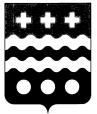  РОССИЙСКАЯ  ФЕДЕРАЦИЯАДМИНИСТРАЦИЯ МОЛОКОВСКОГОМУНИЦИПАЛЬНОГО ОКРУГАТВЕРСКОЙ  ОБЛАСТИПОСТАНОВЛЕНИЕВ соответствии с Федеральным законом РФ № 28-ФЗ от 12.02.1998 года "О гражданской обороне" с учетом изменений, внесенных Федеральным законом РФ № 122-ФЗ от 22.08.2004 года, от 6 октября 2003 года № 131-ФЗ «Об общих принципах организации местного самоуправления в Российской Федерации»,ПОСТАНОВЛЯЮ:Утвердить Положение о подготовке населения Молоковского муниципального округа по гражданской обороне (приложение №1).Утвердить Формы обучения в области гражданской обороны (по группам обучаемых) (приложение №2).Признать утратившим силу постановление №214 главы администрации Молоковского района от 26.11.2020г. «О подготовке населения Молоковского района Тверской области в гражданской обороны».Контроль за выполнением настоящего постановления оставляю за собой.  Глава Молоковского  муниципального округа                                                                   А.П.ЕфименкоПриложение к постановлению администрации Молоковского муниципального округа Тверской областиот 14.03.2022 № 73ПОЛОЖЕНИЕО ПОДГОТОВКЕ НАСЕЛЕНИЯ МОЛОКОВСКОГО МУНИЦИПАЛЬНОГО ОКРУГА В ОБЛАСТИ ГРАЖДАНСКОЙ ОБОРОНЫНастоящее Положение, разработанное в соответствии с Федеральным законом "О гражданской обороне", определяет порядок подготовки населения в области гражданской обороны, соответствующие функции органов местного самоуправления и организаций, а также формы подготовки на территории Молоковского муниципального округа Тверской области.Основными задачами подготовки населения в области гражданской обороны являются:а)	изучение способов защиты от опасностей, возникающих при военных конфликтах или вследствие этих конфликтов, а также при чрезвычайных ситуациях природного и техногенного характера, порядка действий по сигналам оповещения, приемов оказания первой помощи, правил пользования коллективными и индивидуальными средствами защиты, освоение практического применения полученных знаний;б)	совершенствование навыков по организации и проведению мероприятий по гражданской обороне;в)	выработка умений и навыков для проведения аварийно-спасательных и других неотложных работ;г)	овладение личным составом нештатных аварийно-спасательных формирований, нештатных формирований по обеспечению выполнения мероприятий по гражданской обороне и спасательных служб (далее - формирования и службы) приемами и способами действий по защите населения, материальных и культурных ценностей от опасностей, возникающих при военных конфликтах или вследствие этих конфликтов, а также при чрезвычайных ситуациях природного и техногенного характера.3. Лица, подлежащие подготовке, подразделяются на следующие группы:а)	должностные лица местного самоуправления и руководители организаций (далее именуются - руководители);б)	работники органов местного самоуправления и организаций, включенные в состав структурных подразделений, уполномоченных на решение задач в области гражданской обороны, эвакуационных и эвакоприемных комиссий, а также комиссий по вопросам повышения устойчивости функционирования объектов экономики (далее - работники гражданской обороны), руководители, "педагогические работники и инструкторы гражданской обороны учебно-методических центров по гражданской обороне и чрезвычайным ситуациям субъектов Российской Федерации и курсов гражданской обороны муниципальных образований (далее - работники учебно-методических центров и курсов гражданской обороны), а также преподаватели предмета "Основы безопасности жизнедеятельности" и дисциплины "Безопасность жизнедеятельности" организаций, осуществляющих образовательную деятельность по основным общеобразовательным программам (кроме образовательных программ дошкольного образования), образовательным программам среднего профессионального образования и образовательным программам высшего образования;в)	личный состав формирований и служб;г)	физические лица, вступившие в трудовые отношения с работодателем (далее именуются - работающее население);д)	обучающиеся организаций, осуществляющих образовательную деятельность по основным общеобразовательным программам (кроме образовательных программ дошкольного образования), образовательным программам среднего профессионального образования и образовательным программам высшего образования (кроме программ подготовки научнопедагогических кадров в аспирантуре (адъюнктуре), программ ординатуры, программ ассистентуры-стажировки) (далее именуются - обучающиеся);е)	физические лица, не состоящие в трудовых отношениях с работодателем (далее именуются - неработающее население).Подготовка населения в области гражданской обороны осуществляется в рамках единой системы подготовки населения в области гражданской обороны и защиты от чрезвычайных ситуаций природного и техногенного характера по формам согласно приложению.Подготовка является обязательной и проводится в организациях, осуществляющих образовательную деятельность по основным общеобразовательным программам (кроме образовательных программ дошкольного образования), образовательным программам среднего профессионального образования и образовательным программам высшего образования, в учебно-методических центрах по гражданской обороне и чрезвычайным ситуациям субъектов Российской Федерации (далее именуются - учебно-методические центры) и в других организациях, осуществляющих образовательную деятельность по дополнительным профессиональным программам в области гражданской обороны, на курсах гражданской обороны муниципальных образований (далее именуются - курсы гражданской обороны), по месту работы, учебы и месту жительства граждан.Повышение квалификации или курсовое обучение в области гражданской обороны должностных лиц местного самоуправления муниципального образования, расположенного на территории, отнесенной к группам по гражданской обороне, работников гражданской обороны, руководителей организаций, отнесенных в установленном порядке к категориям по гражданской обороне, а также организаций, продолжающих работу в военное время, проводится не реже одного раза в 5 лет, повышение квалификации преподавателей предмета "Основы безопасности жизнедеятельности" и дисциплины "Безопасность жизнедеятельности" организаций, осуществляющих образовательную деятельность, а также работников учебно-методических центров и курсов гражданской обороны - не реже одного раза в 3 года. Для указанных категорий лиц, впервые назначенных на должность, повышение квалификации в области гражданской обороны проводится в течение первого года работы.Подготовка групп населения, указанных в подпунктах "а" - "г" пункта 3 настоящего Положения, в организациях, осуществляющих образовательную деятельность по дополнительным профессиональным программам в области гражданской обороны, в том числе в учебно-методических центрах, а также в организациях по месту работы граждан и на курсах гражданской обороны по программам курсового обучения в области гражданской обороны осуществляется по соответствующим программам, разрабатываемым на основе соответственно примерных дополнительных профессиональных программ в области гражданской обороны и примерных программ курсового обучения в области гражданской обороны, утверждаемых Министерством Российской Федерации по делам гражданской обороны, чрезвычайным ситуациям и ликвидации последствий стихийных бедствий.Обучение в области гражданской обороны лиц, обучающихся в организациях, осуществляющих образовательную деятельность по основным общеобразовательным программам (кроме образовательных программ дошкольного образования), образовательным программам среднего профессионального образования и образовательным программам высшего образования (кроме программ подготовки научно-педагогических кадров в аспирантуре (адъюнктуре), программ ординатуры, программ ассистентуры- стажировки), осуществляется в соответствии с федеральными государственными образовательными стандартами и с учетом соответствующих примерных основных образовательных программ.В целях организации и осуществления подготовки населения в области гражданской обороны:в)	органы местного самоуправления в пределах территорий  муниципального образования:организуют и проводят подготовку населения муниципального образования к защите от опасностей, возникающих при военных конфликтах или вследствие этих конфликтов, а также при чрезвычайных ситуациях природного и техногенного характера;осуществляют подготовку личного состава формирований и служб муниципального образования;проводят учения и тренировки по гражданской обороне; осуществляют организационно-методическое руководство и контроль за подготовкой работников, личного состава формирований и служб организаций, находящихся на территориях муниципального образования;создают, оснащают курсы гражданской обороны и учебноконсультационные пункты по гражданской обороне и организуют их деятельность либо обеспечивают курсовое обучение соответствующих групп населения и оказание населению консультационных услуг в области гражданской обороны в других организациях;г)	организации:разрабатывают с учетом особенностей деятельности организаций и на основе примерных программ, утвержденных Министерством Российской Федерации по делам гражданской обороны, чрезвычайным ситуациям и ликвидации последствий стихийных бедствий, программы курсового обучения личного состава формирований и служб организаций, а также работников организаций в области гражданской обороны;осуществляют курсовое обучение работников организаций в области гражданской обороны, а также личного состава формирований и служб, создаваемых в организации;создают и поддерживают в рабочем состоянии соответствующую учебно-материальную базу;разрабатывают программу проведения с работниками организации вводного инструктажа по гражданской обороне;организуют и проводят вводный инструктаж по гражданской обороне с вновь принятыми работниками организаций в течение первого месяца их работы;планируют и проводят учения и тренировки по гражданской обороне;д)	Министерство Российской Федерации по делам гражданской обороны, чрезвычайным ситуациям и ликвидации последствий стихийных бедствий:осуществляет организационно-методическое руководство функционированием и развитием единой системы подготовки населения в области гражданской обороны и защиты от чрезвычайных ситуаций природного и техногенного характера;организует дополнительное профессиональное образование или курсовое обучение в области гражданской обороны работников гражданской обороны федеральных органов исполнительной власти, органов государственной власти субъектов Российской Федерации;осуществляет методическое руководство и контроль при решении вопросов подготовки населения к защите от опасностей, возникающих при военных конфликтах или вследствие этих конфликтов;разрабатывает и утверждает примерные дополнительные профессиональные программы и примерные программы курсового обучения в области гражданской обороны для обучения лиц, указанных в подпунктах "а" - "г" пункта 3 настоящего Положения, а также определяет перечень должностных лиц, проходящих обучение соответственно по дополнительным профессиональным программам и программам курсового обучения в области гражданской обороны в организациях, осуществляющих образовательную деятельность по дополнительным профессиональным программам в области гражданской обороны, находящихся в ведении Министерства Российской Федерации по делам гражданской обороны, чрезвычайным ситуациям и ликвидации последствий стихийных бедствий, других федеральных органов исполнительной власти, в других организациях, осуществляющих образовательную деятельность по дополнительным профессиональным программам в области гражданской обороны, в том числе в учебно-методических центрах, а также на курсах гражданской обороны;определяет периодичность и продолжительность проведения учений и тренировок по гражданской обороне;организует и проводит не менее 2 раз в год тематические и проблемные обучающие семинары (вебинары) по гражданской обороне с руководителями (работниками) структурных подразделений, уполномоченных на решение задач в области гражданской обороны, федеральных органов исполнительной власти.Приложение №2 к постановлению администрации Молоковского муниципального округа Тверской областиот 14.03.2022 № 73ФОРМЫПОДГОТОВКИ В ОБЛАСТИ ГРАЖДАНСКОЙ ОБОРОНЫ (ПО ГРУППАМ ЛИЦ, ПОДЛЕЖАЩИХ ПОДГОТОВКЕ)Должностные лица местного самоуправления, администрации муниципального образования, работники учебно-методических центров и курсов гражданской обороны, руководители организаций, отнесенных в установленном порядке к категориям по гражданской обороне, а также организаций, продолжающих работу в военное время:а)	самостоятельная работа с нормативными документами по вопросам организации, планирования и проведения мероприятий по гражданской обороне;б)	дополнительное профессиональное образование или курсовое обучение в области гражданской обороны в организациях, осуществляющих образовательную деятельность по дополнительным профессиональным программам в области гражданской обороны, находящихся в ведении Министерства Российской Федерации по делам гражданской обороны, чрезвычайным ситуациям и ликвидации последствий стихийных бедствий, других федеральных органов исполнительной власти, в других организациях, осуществляющих образовательную деятельность по дополнительным профессиональным программам в области гражданской обороны, в том числе в учебно-методических центрах, а также на курсах гражданской обороны;в)	участие в учениях, тренировках и других плановых мероприятиях по гражданской обороне;г)	участие руководителей (работников) структурных подразделений, уполномоченных на решение задач в области гражданской обороны, федеральных органов исполнительной власти, муниципальных образований и организаций в тематических и проблемных обучающих семинарах (вебинарах) по гражданской обороне.Личный состав формирований и служб:а)	курсовое обучение руководителей формирований и служб на курсах гражданской обороны, в учебно-методических центрах или в других организациях, осуществляющих образовательную деятельность по дополнительным профессиональным программам в области гражданской обороны и защиты от чрезвычайных ситуаций;б)	курсовое обучение личного состава формирований и служб по месту работы;в)	участие в учениях и тренировках по гражданской обороне.Работающее население:а)	курсовое обучение в области гражданской обороны по месту работы;а)прохождение вводного инструктажа по гражданской обороне по месту работы;б)	участие в учениях, тренировках и других плановых мероприятиях по гражданской обороне, в том числе посещение консультаций, лекций, демонстраций учебных фильмов;в)	самостоятельное изучение способов защиты от опасностей, возникающих при военных конфликтах или вследствие этих конфликтов.Обучающиеся:а)	обучение (в учебное время) по предмету "Основы безопасности жизнедеятельности" и дисциплине "Безопасность жизнедеятельности";б)	участие в учениях и тренировках по гражданской обороне;в)	чтение памяток, листовок и пособий, прослушивание радиопередач и просмотр телепрограмм по тематике гражданской обороны.Неработающее население (по месту жительства):а)	посещение мероприятий, проводимых по тематике гражданской обороны (беседы, лекции, вечера вопросов и ответов, консультации, показ учебных фильмов и др.);б)	участие в учениях по гражданской обороне;в)	чтение памяток, листовок и пособий, прослушивание радиопередач и просмотр телепрограмм по тематике гражданской обороны.14.03.2022    Молоково                           № 73О подготовке населения  Молоковского муниципального округа Тверской области  в области гражданской обороны 